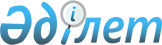 О внесении изменений в некоторые нормативные правовые акты Республики Казахстан по вопросам регулирования страховой деятельностиПостановление Правления Национального Банка Республики Казахстан от 30 мая 2016 года № 127. Зарегистрировано в Министерстве юстиции Республики Казахстан 3 октября 2016 года № 14277.
      Примечание РЦПИ!
      Порядок введения в действие см. п.5
      В целях совершенствования нормативных правовых актов Республики Казахстан Правление Национального Банка Республики Казахстан ПОСТАНОВЛЯЕТ:
      1. Утвердить прилагаемый Перечень нормативных правовых актов Республики Казахстан по вопросам регулирования страховой деятельности, в которые вносятся изменения (далее – Перечень).
      2. Департаменту страхового надзора (Курманов Ж.Б.) в установленном законодательством Республики Казахстан порядке обеспечить:
      1) совместно с Юридическим департаментом (Сарсенова Н.В.) государственную регистрацию настоящего постановления в Министерстве юстиции Республики Казахстан;
      2) направление настоящего постановления в республиканское государственное предприятие на праве хозяйственного ведения "Республиканский центр правовой информации Министерства юстиции Республики Казахстан":
      на официальное опубликование в информационно-правовой системе "Әділет" в течение десяти календарных дней после его государственной регистрации в Министерстве юстиции Республики Казахстан;
      для включения в Государственный реестр нормативных правовых актов Республики Казахстан, Эталонный контрольный банк нормативных правовых актов Республики Казахстан в течение пяти рабочих дней со дня его получения Национальным Банком Республики Казахстан после государственной регистрации в Министерстве юстиции Республики Казахстан;
      3) размещение настоящего постановления на официальном интернет-ресурсе Национального Банка Республики Казахстан после его официального опубликования.
      3. Управлению по защите прав потребителей финансовых услуг и внешних коммуникаций (Терентьев А.Л.) обеспечить направление настоящего постановления на официальное опубликование в периодических печатных изданиях в течение десяти календарных дней после его государственной регистрации в Министерстве юстиции Республики Казахстан. 
      4. Контроль за исполнением настоящего постановления возложить на заместителя Председателя Национального Банка Республики Казахстан Смолякова О.А.
      5. Настоящее постановление вводится в действие по истечении десяти календарных дней после дня его первого официального опубликования, за исключением пунктов 6 и 15 Перечня, который вводится в действие по истечении двадцати одного календарного дня после дня его первого официального опубликования.
      "СОГЛАСОВАНО" 
      Министерство информации и коммуникаций 
      Республик Казахстан 
      И.о. Министра ____________________ 
      С. Сарсенов 
      "__" ___________ 2016 года
       "СОГЛАСОВАНО" 
      Министерство национальной экономики 
      Республик Казахстан 
      И.о. Министра ____________________ 
      М. Кусаинов 
      5 августа 2016 года
       "СОГЛАСОВАНО" 
      Министерство информации и коммуникаций 
      Республик Казахстан 
      Министра ____________________ 
      Д. Абаев 
      22 августа 2016 года Перечень
нормативных правовых актов Республики Казахстан
по вопросам регулирования страховой деятельности,
в которые вносятся изменения
      1. Утратил силу постановлением Правления Национального Банка РК от 29.10.2018 № 270 (вводится в действие с 01.01.2019).
      2. Внести в постановление Правления Агентства Республики Казахстан по регулированию и надзору финансового рынка и финансовых организаций от 16 февраля 2004 года № 35 "Об утверждении Инструкции о требованиях к порядку проведения внутреннего аудита страховой (перестраховочной) организации" (зарегистрированное в Реестре государственной регистрации нормативных правовых актов под № 2752, опубликованное 14 сентября 2005 года в газете "Юридическая газета" № 168) следующее изменение: 
      в Инструкции о требованиях к порядку проведения внутреннего аудита в страховой (перестраховочной) организации, утвержденной указанным постановлением:
      подпункт 8) пункта 3 изложить в следующей редакции:
      "8) соблюдением установленных уполномоченным органом по регулированию, контролю и надзору финансового рынка и финансовых организаций (далее - уполномоченный орган) пруденциальных нормативов и иных обязательных к соблюдению норм и лимитов;".
      3. Внести в постановление Правления Агентства Республики Казахстан по регулированию и надзору финансового рынка и финансовых организаций от 27 декабря 2004 года № 374 "Об утверждении Правил об увеличении размера регулярных страховых выплат в период действия договоров аннуитета на основании актуарного заключения и требованиях к его содержанию" (зарегистрированное в Реестре государственной регистрации нормативных правовых актов под № 3417) следующее изменение: 
      в Правилах об увеличении размера регулярных страховых выплат в период действия договоров аннуитета на основании актуарного заключения и требованиях к его содержанию, утвержденных указанным постановлением:
      преамбулу изложить в следующей редакции:
      "Настоящие Правила об увеличении размера регулярных страховых выплат в период действия договоров аннуитета на основании актуарного заключения и требованиях к его содержанию разработаны в соответствии с подпунктом 6) статьи 11 Закона Республики Казахстан от 4 июля 2003 года "О государственном регулировании, контроле и надзоре финансового рынка и финансовых организаций", пунктом 2 статьи 12 Закона Республики Казахстан от 18 декабря 2000 года "О страховой деятельности" и определяют порядок и условия увеличения размера регулярных страховых выплат в период действия договоров аннуитета на основании заключения актуария, а также требования к его содержанию.".
      4. Внести в постановление Правления Агентства Республики Казахстан по регулированию и надзору финансового рынка и финансовых организаций от 25 марта 2006 года № 85 "Об утверждении Инструкции по требованиям к методам оценки и принципам расчета страховых тарифов по классам (видам) страхования страховых (перестраховочных) организаций" (зарегистрированное в Реестре государственной регистрации нормативных правовых актов под № 4204) следующее изменение: 
      в Инструкции по требованиям к методам оценки и принципам расчета страховых тарифов по классам (видам) страхования страховых (перестраховочных) организаций, утвержденной указанным постановлением:
      подпункт 9) пункта 1 изложить в следующей редакции:
      "9) уполномоченный государственный орган - государственный орган, осуществляющий регулирование, контроль и надзор финансового рынка и финансовых организаций.".
      5. Утратил силу постановлением Правления Агентства РК по регулированию и развитию финансового рынка от 14.06.2021 № 71 (вводится в действие после дня его первого официального опубликования).

      6. Утратил силу постановлением Правления Агентства РК по регулированию и развитию финансового рынка от 12.02.2021 № 24 (вводится в действие по истечении двадцати одного календарного дня после дня его первого официального опубликования).


      7. Внести в постановление Правления Агентства Республики Казахстан по регулированию и надзору финансового рынка и финансовых организаций от 25 июня 2007 года № 177 "Об утверждении Требований к деятельности организации по формированию и ведению базы данных" (зарегистрированное в Реестре государственной регистрации нормативных правовых актов под № 4860) следующие изменения: 
      в Требованиях к деятельности организации по формированию и ведению базы данных, утвержденных указанным постановлением:
      подпункт 14) пункта 1 изложить в следующей редакции:
      "14) уполномоченный орган - государственный орган, осуществляющий регулирование, контроль и надзор финансового рынка и финансовых организаций;";
      пункт 10-1 изложить в следующей редакции:
      "10-1. Поставщик информации, указанный в подпункте 1) пункта 3 статьи 80 Закона о страховой деятельности, представляет в Организацию сведения, предусмотренные постановлением Правления Агентства Республики Казахстан по регулированию и надзору финансового рынка и финансовых организаций от 1 марта 2010 года № 25 "Об утверждении Требований к осуществлению страховой организацией страховой деятельности, в том числе по взаимоотношениям с участниками страхового рынка, и полномочия страхового агента на осуществление посреднической деятельности на страховом рынке", зарегистрированным в Реестре государственной регистрации нормативных правовых актов под № 6164, в режиме реального времени.";
      пункт 39 изложить в следующей редакции:
      "39. Алгоритмы, используемые для защиты информации при аутентификации пользователей и передаче данных, сертифицируются в Республике Казахстан в соответствии с требованиями государственного стандарта Республики Казахстан СТ РК 1073-2007 "Средства криптографической защиты информации. Общие технические требования".".
      8. Утратил силу постановлением Правления Агентства РК по регулированию и развитию финансового рынка от 23.11.2022 № 99 (вводится в действие по истечении десяти календарных дней после дня его первого официального опубликования).

      9. Утратил силу постановлением Правления Национального Банка РК от 27.08.2018 № 198 (вводится в действие по истечении десяти календарных дней после дня его первого официального опубликования).


      10. Внести в постановление Правления Агентства Республики Казахстан по регулированию и надзору финансового рынка и финансовых организаций от 1 марта 2010 года № 25 "Об утверждении Требований к осуществлению страховой организацией страховой деятельности, в том числе по взаимоотношениям с участниками страхового рынка, и полномочия страхового агента на осуществление посреднической деятельности на страховом рынке" (зарегистрированное в Реестре государственной регистрации нормативных правовых актов под № 6164, опубликованное 22 сентября 2010 года в газете "Казахстанская правда" № 249 (26310)) следующие изменения:
      в Требованиях к осуществлению страховой организацией страховой деятельности, в том числе по взаимоотношениям с участниками страхового рынка, и полномочиях страхового агента на осуществление посреднической деятельности на страховом рынке, утвержденных указанным постановлением:
      часть третью пункта 3 изложить в следующей редакции:
      "Договор страхования со страхователем заключается после принятия страховой организацией мер по надлежащей проверке клиента, предусмотренных Законом Республики Казахстан от 28 августа 2009 года "О противодействии легализации (отмыванию) доходов, полученных преступным путем, и финансированию терроризма". Страховая организация обеспечивает соблюдение требований по надлежащей проверке клиента страховыми агентами, с которыми заключены договоры поручения.";
      подпункты 1) и 2) части второй пункта 5-1 изложить в следующей редакции:
      "1) сведения о страхователе:
      фамилия, имя, отчество (при его наличии) (физического лица);
      наименование (юридического лица);
      номер договора страхования;
      дата заключения договора страхования;
      дата вступления в силу и окончания действия договора страхования;
      индивидуальный идентификационный номер (физического лица);
      бизнес-идентификационный номер (юридического лица);
      2) сведения о застрахованном:
      фамилия, имя, отчество (при его наличии) (физического лица);
      наименование (юридического лица);
      номер договора страхования;
      дата заключения договора страхования;
      дата вступления в силу и окончания действия договора страхования;
      индивидуальный идентификационный номер (физического лица);
      бизнес-идентификационный номер (юридического лица);";
      абзац третий подпункта 2) пункта 6 изложить в следующей редакции:
      "фамилия, имя, отчество (при его наличии);";
      подпункт 2) пункта 8 изложить в следующей редакции:
      "2) организует обучение страхового агента, в том числе по вопросам противодействия легализации (отмыванию) доходов, полученных преступным путем и финансированию терроризма.";
      подпункт 1) пункта 18 изложить в следующей редакции:
      "1) заключение договора страхования путем присоединения страхователя к типовым условиям (правилам страхования), разработанным страховщиком в одностороннем порядке (договор присоединения), и выдачи страховщиком страхователю страхового полиса, оформляемого в соответствии с постановлением Правления Агентства Республики Казахстан по регулированию и надзору финансового рынка и финансовых организаций от 1 марта 2010 года № 24 "Об утверждении Требований к содержанию и изготовлению бланков страховых полисов, оформлению страховых полисов по обязательному страхованию гражданско-правовой ответственности владельцев транспортных средств, обязательному страхованию гражданско-правовой ответственности туроператора и турагента, а также к содержанию заявлений страхователя для заключения договоров обязательного страхования по отдельным видам обязательного страхования", зарегистрированным в Реестре государственной регистрации нормативных правовых актов под № 6171;";
      подпункт 3) пункта 20 изложить в следующей редакции:
      "3) фамилия, имя, отчество (при его наличии), дата рождения, номер, дата и орган выдачи документа, удостоверяющего личность, индивидуальный идентификационный номер, место жительства, юридический адрес страхового агента (для физических лиц);
      наименование, бизнес-идентификационный номер, место нахождения, юридический адрес, банковские реквизиты страхового агента (для юридических лиц), контактные номера телефонов;";
      приложение 1 изложить в редакции согласно приложению 3 к Перечню.
      11. Внести в постановление Правления Агентства Республики Казахстан по регулированию и надзору финансового рынка и финансовых организаций от 1 марта 2010 года № 28 "Об утверждении нормативных правовых актов, регулирующих организацию и осуществление деятельности по обязательному страхованию работника от несчастных случаев при исполнении им трудовых (служебных) обязанностей" (зарегистрированное в Реестре государственной регистрации нормативных правовых актов Республики Казахстан под № 6156, опубликованное 7 июля 2010 года в Собрании актов центральных исполнительных и иных центральных государственных органов Республики Казахстан № 12) следующие изменения: 
      в Правилах расчета аннуитетных выплат по договору аннуитета и о требованиях к договору аннуитета и допустимому уровню расходов страховщика на ведение дела по заключаемым договорам аннуитета, утвержденных указанным постановлением:
      пункт 6 изложить в следующей редакции:
      "6. Страховые организации при расчете фактора текущей стоимости аннуитетных выплат по договорам аннуитета используют показатели смертности, не превышающие показатели, указанные в приложениях 1, 2 к настоящим Правилам, а также установленные постановлением Правления Национального Банка Республики Казахстан от 20 октября 2015 года № 194 "Об утверждении типового договора пенсионного аннуитета, установлении Методики расчета страховой премии и страховой выплаты из страховой организации по договору пенсионного аннуитета, допустимого уровня расходов страховой организации на ведение дела по заключаемым договорам пенсионного аннуитета, а также ставки индексации страховой выплаты", зарегистрированным в Реестре государственной регистрации нормативных правовых актов под № 12318 (далее - Постановление № 194).
      При расчете фактора текущей стоимости аннуитетных выплат по договорам аннуитета, заключенным в пользу пострадавшего работника, а также лиц, имеющих в соответствии с пунктом 3 статьи 940 Гражданского Кодекса Республики Казахстан право на возмещение вреда, используются следующие показатели смертности:
      1) для пострадавшего работника - указанные в приложении 1 к настоящим Правилам;
      2) для женщин старше пятидесяти восьми лет и мужчин старше шестидесяти трех лет - указанные в Постановлении № 194;
      3) для инвалидов старше шестнадцатилетнего возраста - указанные в приложении 2 к настоящим Правилам;
      4) для инвалидов, не достигших шестнадцатилетнего возраста, несовершеннолетних, учащихся, родителей, супруги либо другого члена семьи, занятого уходом за находившимися на иждивении детьми, внуками, братьями и сестрами умершего работника, используются показатели смертности равные нулю.";
      часть первую пункта 6-1 изложить в следующей редакции:
      "6-1. Показатели смертности, являющиеся ниже показателей смертности, предусмотренных в пункте 6 настоящих Правил, подлежат согласованию с уполномоченным органом по регулированию, контролю и надзору финансового рынка и финансовых организаций (далее - уполномоченный орган).";
      подпункты 3), 4) и 5) пункта 10 изложить в следующей редакции:
      "3) фамилия, имя, отчество (при его наличии), дата рождения, номер, дата и орган выдачи документа, удостоверяющего личность, индивидуальный идентификационный номер, признак резидентства (резидент/нерезидент) и сектора экономики, место жительства страхователя (для физических лиц), контактные номера телефонов;
      4) наименование, бизнес-идентификационный номер, признак резидентства (резидент/нерезидент) и сектора экономики, место нахождения, банковские реквизиты страхователя (для юридических лиц), контактные номера телефонов; 
      5) указание о застрахованном (выгодоприобретателе) (фамилия, имя, отчество (при его наличии), дата рождения, номер, дата и орган выдачи документа, удостоверяющего личность, индивидуальный идентификационный номер, признак резидентства (резидент/нерезидент), место жительства, контактные номера телефонов);".
      12. Внести в постановление Агентства Республики Казахстан по регулированию и надзору финансового рынка и финансовых организаций от 3 сентября 2010 года № 135 "Об утверждении Инструкции о мерах по поддержанию страховым холдингом, а также крупным участником страховой (перестраховочной) организации – физическим лицом, владеющим прямо или косвенно более двадцатью пятью процентами голосующих (за вычетом привилегированных) акций страховой (перестраховочной) организации, пруденциальных нормативов" (зарегистрированное в Реестре государственной регистрации нормативных правовых актов под № 6546, опубликованное 11 ноября 2010 года в газете "Казахстанская правда" № 303-305 (26364-26366)) следующее изменение: 
      в Инструкции о мерах по поддержанию страховым холдингом, а также крупным участником страховой (перестраховочной) организации – физическим лицом, владеющим прямо или косвенно более двадцатью пятью процентами голосующих (за вычетом привилегированных) акций страховой (перестраховочной) организации, пруденциальных нормативов, утвержденной указанным постановлением:
      часть вторую пункта 1 изложить в следующей редакции:
      "Страховые холдинги и крупные участники поддерживают нормативы достаточности маржи платежеспособности и высоколиквидных активов страховой (перестраховочной) организации (далее - пруденциальные нормативы страховой (перестраховочной) организации) и норматив достаточности маржи платежеспособности страховой группы, установленные постановлением Правления Агентства Республики Казахстан по регулированию и надзору финансового рынка и финансовых организаций от 22 августа 2008 года № 131 "Об утверждении Инструкции об установлении пруденциальных нормативов и иных обязательных к соблюдению норм и лимитов для страховой (перестраховочной) организации и страховой группы, включая минимальные размеры уставного капитала, гарантийного фонда, маржи платежеспособности и сроках представления отчетов о выполнении пруденциальных нормативов", зарегистрированным в Реестре государственной регистрации нормативных правовых актов под № 5331 (далее - постановление № 131).".
      13. Утратил силу постановлением Правления Агентства РК по регулированию и развитию финансового рынка от 23.11.2022 № 99 (вводится в действие по истечении десяти календарных дней после дня его первого официального опубликования).

      14. Утратил силу постановлением Правления Национального Банка РК от 26.12.2016 № 303 (вводится в действие по истечении десяти календарных дней после дня его первого официального опубликования).


      15. Внести в постановление Правления Национального Банка Республики Казахстан от 24 февраля 2012 года № 54 "Об утверждении Правил выдачи разрешения на добровольную реорганизацию страховой (перестраховочной) организации (страхового холдинга) либо отказа в выдаче указанного разрешения" (зарегистрированное в Реестре государственной регистрации нормативных правовых актов под № 7542, опубликованное 30 июня 2012 года в газете "Казахстанская правда" № 207-208 (27026-27027)) следующее изменение: 
      абзац четвертый подпункта 2) пункта 4 изложить в следующей редакции:
      "представление в случаях, предусмотренных Предпринимательским кодексом Республики Казахстан от 29 октября 2015 года, заключения антимонопольного органа о выполнении требований антимонопольного законодательства Республики Казахстан в результате предполагаемой реорганизации.".
      16. Внести в постановление Правления Национального Банка Республики Казахстан от 24 февраля 2012 года № 74 "Об установлении Требований к внутренней политике по оплате труда, начислению денежных вознаграждений, а также других видов материального поощрения руководящих работников банков второго уровня, страховых (перестраховочных) организаций и формы отчетности о доходах, выплаченных всем руководящим работникам банков второго уровня и страховых (перестраховочных) организаций" (зарегистрированное в Реестре государственной регистрации нормативных правовых актов под № 7525, опубликованное 24 мая 2012 года в газете "Казахстанская правда" № 150-151 (26969-26970)) следующие изменения: 
      подпункт 4) пункта 1 изложить в следующей редакции:
      "4) уполномоченный орган - Национальный Банк Республики Казахстан.";
      пункт 5 изложить в следующей редакции:
      "5. Финансовая организация в течение ста двадцати календарных дней по окончании финансового года представляет в уполномоченный орган в электронном формате отчетность, включающую сведения о доходах, выплаченных финансовой организацией всем руководящим работникам финансовой организации в течение финансового года (далее - Отчет), по форме, согласно приложению к настоящему постановлению.".
      17. Утратил силу постановлением Правления Национального Банка РК от 29.10.2018 № 272 (вводится в действие с 01.01.2019).


      18. Внести в постановление Правления Национального Банка Республики Казахстан от 24 февраля 2012 года № 99 "Об утверждении Требований к системе управления рисками и внутреннего контроля страховой группы" (зарегистрированное в Реестре государственной регистрации нормативных правовых актов под № 7559, опубликованное 4 августа 2012 года в газете "Казахстанская правда" № 251-253 (27070-27072)) следующее изменение: 
      в Требованиях к системе управления рисками и внутреннего контроля страховой группы, утвержденных указанным постановлением:
      часть третью пункта 4 изложить в следующей редакции:
      "Организация представляет в Национальный Банк Республики Казахстан (далее - уполномоченный орган) в срок до 15 января года, следующего за отчетным годом, годовой отчет по оценке выполнения критериев Требований, содержащий:
      самостоятельную оценку соответствия Требованиям по форме, в соответствии с приложением к Требованиям;
      письменное объяснение с приложением плана мероприятий по устранению несоответствий, указанием ответственных лиц и сроков исполнения мероприятий, в случае выявления несоответствий определенному критерию требования (определенным критериям требований).".
      19. Утратил силу постановлением Правления Агентства РК по регулированию и развитию финансового рынка от 23.11.2022 № 99 (вводится в действие по истечении десяти календарных дней после дня его первого официального опубликования).


      20. Внести в постановление Правления Национального Банка Республики Казахстан от 26 марта 2012 года № 138 "О порядке и сроках публикации финансовой отчетности банковскими и страховыми холдингами" (зарегистрированное в Реестре государственной регистрации нормативных правовых актов под № 7648, опубликованное 16 августа 2012 года в газете "Казахстанская правда" № 271-273 (27090-27092)) следующее изменение: 
      абзац первый пункта 1 изложить в следующей редакции:
      "1. Банковским и страховым холдингам, являющимся резидентами Республики Казахстан, ежегодно в течение одного месяца после представления годовой финансовой отчетности в Национальный Банк Республики Казахстан (далее - уполномоченный орган) публиковать в средствах массовой информации:".
      21. Утратил силу постановлением Правления Национального Банка РК от 27.04.2018 № 75 (вводится в действие по истечении десяти календарных дней после дня его первого официального опубликования).

      22. Утратил силу постановлением Правления Национального Банка РК от 31.01.2019 № 13 (вводится в действие по истечении десяти календарных дней после дня его первого официального опубликования).


      23. Внести в постановление Правления Национального Банка Республики Казахстан от 16 июля 2014 года № 147 "Об утверждении Правил назначения и полномочий временной администрации (временного администратора) банка, страховой (перестраховочной) организации" (зарегистрированное в Реестре государственной регистрации нормативных правовых актов под № 9711, опубликованное 3 октября 2014 года в информационно-правовой системе "Әділет" республиканского государственного предприятия на праве хозяйственного ведения "Республиканский центр правовой информации Министерства юстиции Республики Казахстан") следующее изменение: 
      в Правилах назначения и полномочий временной администрации (временного администратора) банка, страховой (перестраховочной) организации, утвержденных указанным постановлением: 
      часть первую пункта 20 изложить в следующей редакции:
      "20. Временная администрация в день составления акта о воспрепятствовании направляет в соответствии с Кодексом Республики Казахстан об административных правонарушениях от 5 июля 2014 года акт о воспрепятствовании в уполномоченный орган для принятия решения о возбуждении дела об административном правонарушении.".
      24. Утратил силу постановлением Правления Агентства РК по регулированию и развитию финансового рынка от 24.08.2020 № 74 (вводится в действие по истечении десяти календарных дней после дня его первого официального опубликования).

      25. Утратил силу постановлением Правления Национального Банка РК от 31.01.2019 № 14 (вводится в действие по истечении десяти календарных дней после дня его первого официального опубликования).




      Сноска. Приложение 1 утратило силу постановлением Правления Агентства РК по регулированию и развитию финансового рынка от 12.02.2021 № 24 (вводится в действие по истечении двадцати одного календарного дня после дня его первого официального опубликования).
      Сноска. Приложение утратило силу постановлением Правления Национального Банка РК от 27.08.2018 № 198 (вводится в действие по истечении десяти календарных дней после дня его первого официального опубликования). Минимальный перечень информации, необходимой для отражения в
аналитическом учете и программном обеспечении страховой
организации о договоре страхования (перестрахования)
      1. Идентификатор 1 договора страхования
      2. Идентификатор изменения договора страхования
      3. Страхователь 2
      4. Застрахованный 2
      5. Вид экономической деятельности страхователя
      6. Даты соответствующих операций в бухгалтерском учете
      7. Тип операции в бухгалтерском учете
      8. Сумма операции в бухгалтерском учете
      9. Класс страхования
      10. Количество объектов страхования
      11. Область, столица и город республиканского значения
      12. Номер договора страхования
      13. Дата заключения договора страхования
      14. Дата начала действия договора страхования
      15. Дата окончания действия договора страхования
      16. Размер страховой суммы
      17. Размер страховой премии
      18. Страховой посредник 2
      19. Размер комиссионного вознаграждения
      20. Идентификатор договора перестрахования
      21. Наименование перестраховщика
      22. Номер договора перестрахования
      23. Статус резидентства перестраховщика
      24. Рейтинговая оценка перестраховщика
      25. Рейтинговое агентство
      26. Дата начала действия договора перестрахования
      27. Дата окончания действия договора перестрахования
      28. Объем ответственности, переданной в перестрахование
      29. Размер собственного удержания ответственности по договору страхования
      30. Размер страховой премии, переданной перестраховщику
      31. Размер собственного удержания страховой премии
      32. Размер комиссии от перестраховщика
      33. Размер комиссии цеденту (перестрахователю)
      34. Заявитель убытка 2
      35. Идентификатор события, имеющего признаки страхового случая
      36. Дата события, имеющего признаки страхового случая
      37. Идентификатор заявленного убытка
      38. Дата уведомления страховщика о событии, имеющего признаки страхового случая
      39. Дата подтверждения страховщиком факта наступления страхового случая, то есть признания страховщиком убытка как заявленный
      40. Получатель страховой выплаты2
      41. Размер заявленного убытка с учетом всех вычетов в соответствии с условиями договора страхования
      42. Сумма расходов страховщика на урегулирование убытка
      43. Размер заявленного убытка, относящегося перестраховщику согласно условиям договора перестрахования
      44. Чистая сумма заявленного убытка за минусом убытков отнесенных перестраховщику (-кам)
      45. Идентификатор страховой выплаты или отказа в страховой выплате
      46. Дата страховой выплаты или отказа в страховой выплате
      47. Размер страховой выплаты
      48. Идентификатор оплаты по регрессному требованию
      49. Дата оплаты регрессного требования
      50. Размер оплаты по регрессному требованию
      Примечание:
      1 уникальный признак
      2 для физического лица:
      фамилия, имя, отчество (при его наличии), дата рождения, пол;
      индивидуальный идентификационный номер;
      код сектора экономики;
      признак резидентства (резидент/нерезидент Республики Казахстан);
      для юридического лица:
      наименование;
      бизнес-идентификационный номер;
      код сектора экономики;
      признак резидентства (резидент/нерезидент Республики Казахстан).
      Сноска. Приложение 4 утратило силу постановлением Правления Национального Банка РК от 31.01.2019 № 13 (вводится в действие по истечении десяти календарных дней после дня его первого официального опубликования). "Отчет о размещенных вкладах финансовой организации"
      Сноска. Приложение 5 утратило силу постановлением Правления Агентства РК по регулированию и развитию финансового рынка от 24.08.2020 № 74 (вводится в действие по истечении десяти календарных дней после дня его первого официального опубликования).
					© 2012. РГП на ПХВ «Институт законодательства и правовой информации Республики Казахстан» Министерства юстиции Республики Казахстан
				
Председатель
Национального Банка
Д. АкишевПриложение
к постановлению Правления
Национального Банка
Республики Казахстан
от 30 мая 2016 года № 127Приложение 1
к Перечню нормативных правовых
актов Республики Казахстан
по вопросам регулирования страховой
деятельности, в которые вносятся
измененияПриложение 2
к Перечню нормативных правовых
актов Республики Казахстан
по вопросам регулирования страховой
деятельности, в которые вносятся
изменения
Приложение 4
к Инструкции о требованиях по наличию
систем управления рисками и внутреннего
контроля в страховых (перестраховочных)
организацияхПриложение 3
к Перечню нормативных правовых
актов Республики Казахстан
по вопросам регулирования страховой
деятельности, в которые вносятся
изменения
Приложение 1
к Требованиям к осуществлению
страховой организацией страховой
деятельности, в том числе по
взаимоотношениям с участниками
страхового рынка, и полномочиям
страхового агента на осуществление
посреднической деятельности
на страховом рынкеПриложение 4
к Перечню нормативных правовых
актов Республики Казахстан
по вопросам регулирования страховой
деятельности, в которые вносятся
измененияПриложение 5
к Перечню нормативных правовых
актов Республики Казахстан
по вопросам регулирования страховой
деятельности, в которые вносятся
изменения